Jean SteckleParking Lot InformationPlease note that there is NO parent parking permitted in our school parking lot, YMCA parking lot, or in front of the school. The designated student drop off area is for drop off only, no stopping or parking. If you must park your vehicle, there is parking available on the following streets highlighted in green near the school: Parkvale Dr, Seabrook Dr, and Sophia Cres.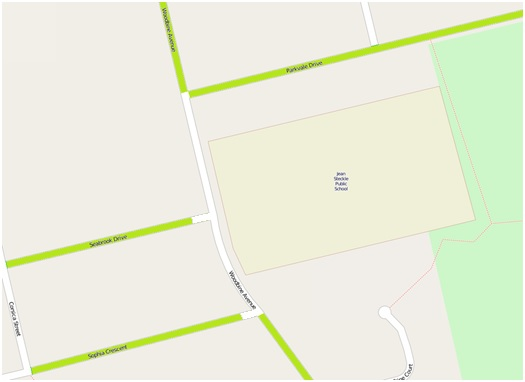 